Date: 22nd February 2024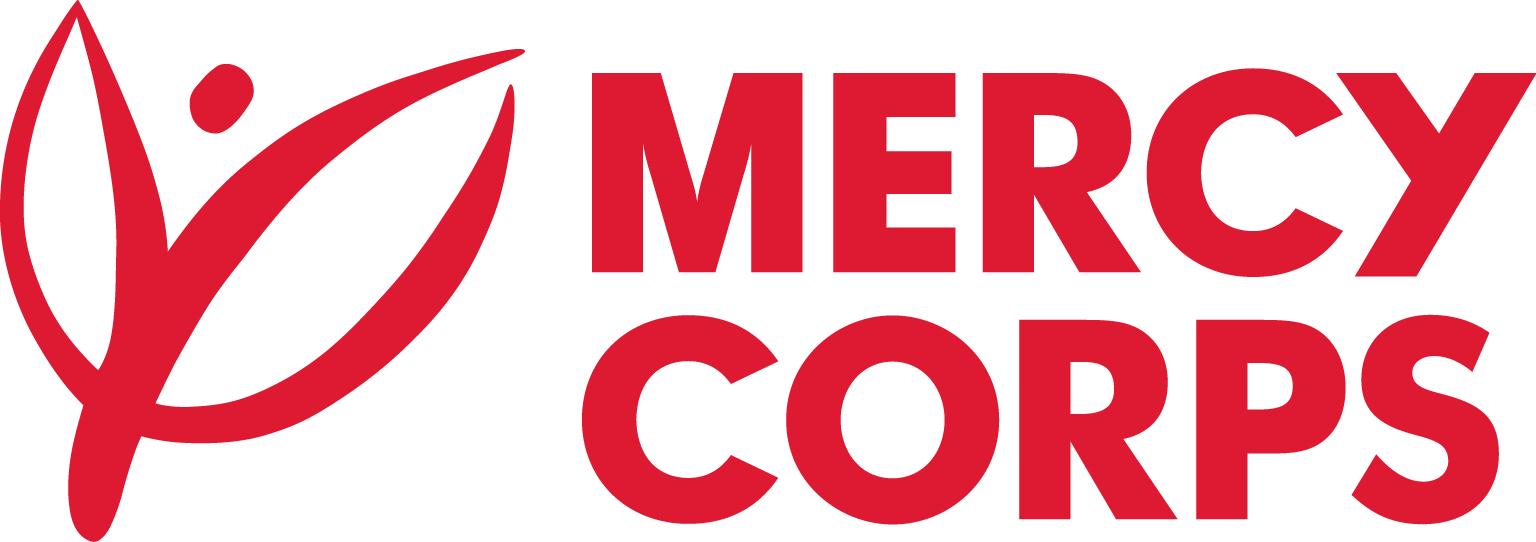 Reference: MPCA/006/01/2024Tender NoticeMercy Corps is a non-religious, non-profit, and non-governmental international humanitarian organization.Mercy Corps is seeking a supplier for Provision of multipurpose cash Assistance to program participants through any of the following modalities; Smart cards and terminals, Cash in envelope, Mobile money, Bank transfers, Electronic wallet, Electronic vouchers and Mobile App Disbursement etc. The project is located in the locations of; South Kordofan State, North Kordofan State, Khartoum, Onmduman, Gedaref, and Kassala regions and in Darfur Regions.If you are interested in submitting a bid, you will need to complete an Intent to Bid Form and submit it according to the guidelines below. The suppliers can download the Intent to Bid Form on this link https://www.sudanbid.com Intend to Bid Form can be picked up at Mercy Corps office in Um Dukun, Nyala, Kassala, Gedaref, Elobied  and Port Sudan. Completed Intent to Bid Forms must be submitted to Mercy Corps by 28th February 2024 at 3:30pm in one of the below methods.Email completed Intent to Bid Form to sd-tenders@mercycorps.org with the Tender Reference number in the email subject line. Return completed Intent to Bid Form in person and put in the Tender Box placed at Mercy Corps office in Um Dukun, Nyala, Kassala, Gedaref, Elobied and Port Sudan. The Tender Reference number should be written in the envelope.  After the closing date of this Tender Notice, the Request for Bid / Proposal will be sent to the suppliers who submitted Intent to Bid Forms. The Request for Bid Request for Proposal will be sent according to the preference you have mentioned in the Intent to Bid Form.